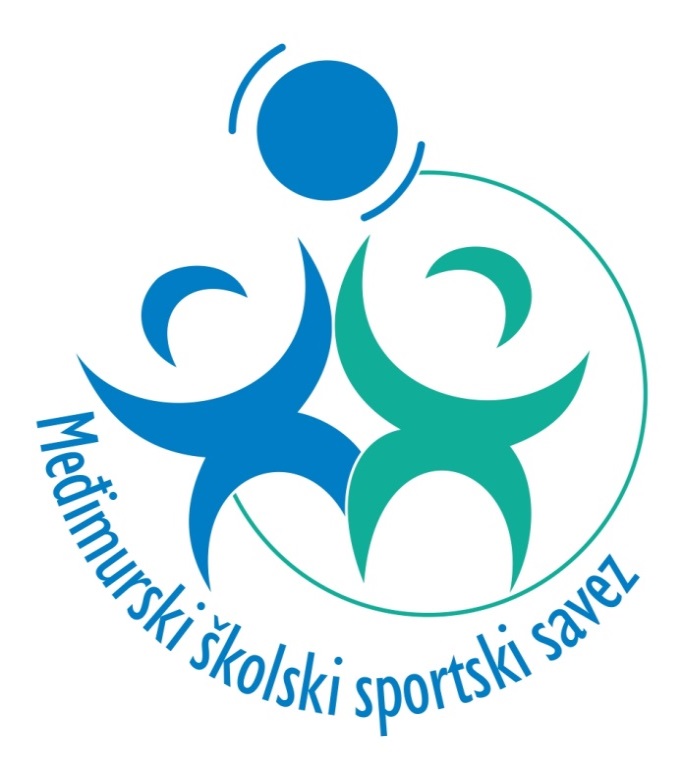 ŽUPANIJSKO NATJECANJE U FUTSALU ZA DJEVOJKEČakovec, 12.2.2018.SUDIONICI NATJECANJA:NATJECATELJSKO POVJERENSTVO:Grupa „ A „Grupa „ B „Utakmica za 3. MjestoUtakmica za 1. MjestoKonačni redoslijed ekipa:Konačni redoslijed ekipa:Prvoplasirana ekipa nastupila je u slijedećem sastavu:Voditelj natjecanja: Renato Čuka, prof.Mjesto održavanja:Graditeljska školaDatum:12.2.2018.Sport:FutsalKonkurencija:DjevojkeŠkolaŠŠDMjestoGimnazija Josipa Slavenskog“Gimnazijalac”ČakovecEkonomska i trgovačka škola“Ekonomist”ČakovecGraditeljska škola“Graditelj”ČakovecSrednja škola“Svjelost”ČakovecR.br.Ime  i prezimeRenato ČukaVoditelj natjecanjaRobi SiladiČlanTihomir BlažekaČlanDominik HrženjakČlanŽeljko DomjanićČlan1.GIMNAZIJALACGIMNAZ. - GRADITELJ 4:02.GRADITELJ1.SVJETLOSTSVJETLOST-EKONOMIST0:102.EKONOMISTGRADITELJSVJETLOSTSVJETLOST1:1(6:7)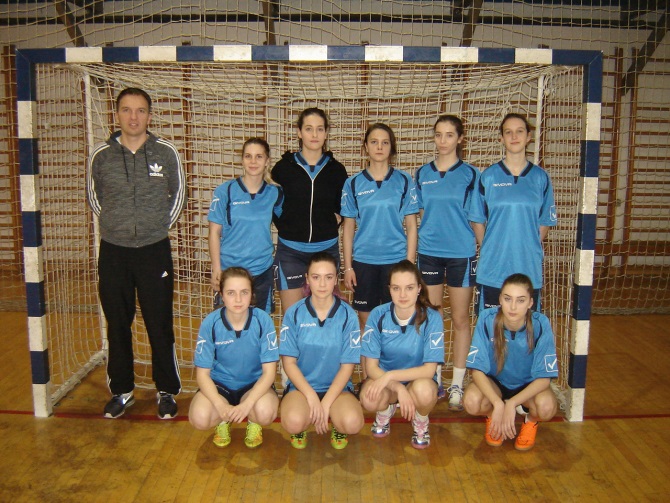 ŠŠD Svjetlost ČakovecŠŠD Svjetlost ČakovecŠŠD Svjetlost Čakovec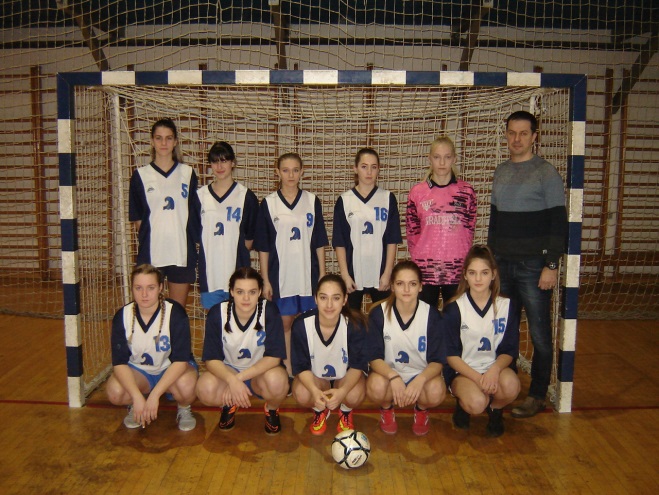 ŠŠD Graditelj ČakovecŠŠD Graditelj ČakovecŠŠD Graditelj ČakovecGIMNAZIJALACEKONOMISTEKONOMIST2:1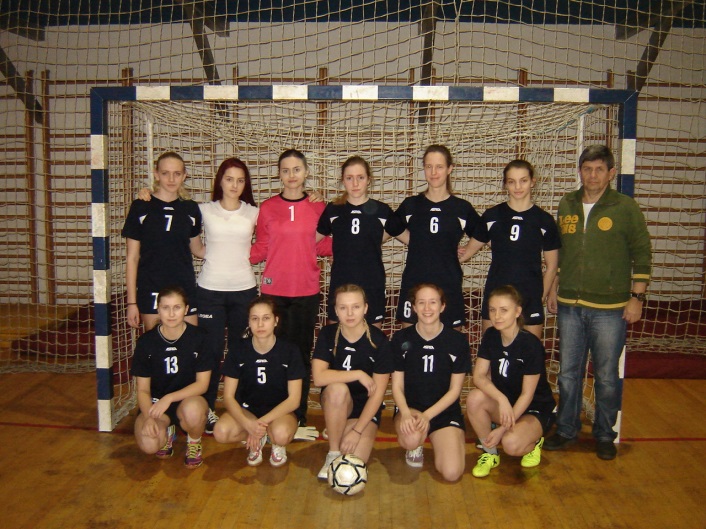 ŠŠD Gimnazijalac ČakovecŠŠD Gimnazijalac ČakovecŠŠD Gimnazijalac Čakovec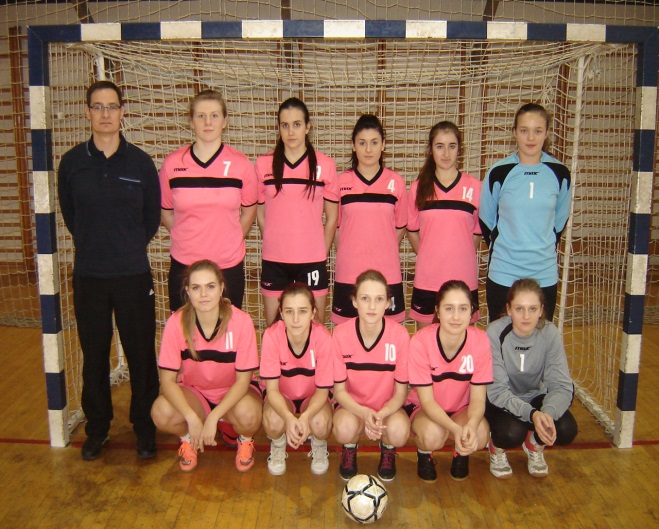 ŠŠD Ekonomist ČakovecŠŠD Ekonomist ČakovecŠŠD Ekonomist ČakovecŠkolsko sportsko društvoMjesto1.ŠŠD”Gimnazijalac”Čakovec2.ŠŠD”Ekonomist”Čakovec3.ŠŠD”Svjetlost”Čakovec4.ŠŠD”Graditelj”ČakovecŠkolsko sportsko društvoMjesto1.ŠŠD”Gimnazijalac”Čakovec2.ŠŠD”Ekonomist”Čakovec3.ŠŠD”Svjetlost”Čakovec4.ŠŠD”Graditelj”ČakovecR. br.Ime  i  prezime1.Pintarić Katarina2.Vlah Lara3.Pongrac Ivona4.Strbad Sara5.Ciglarić Melisa6.Čurin Nives7.Jančec Katarina8.Poljaković Paula9.Mikec DunjaS10.Pajić DoraVoditelj ekipe :  Robert  Siladi , prof.Voditelj ekipe :  Robert  Siladi , prof.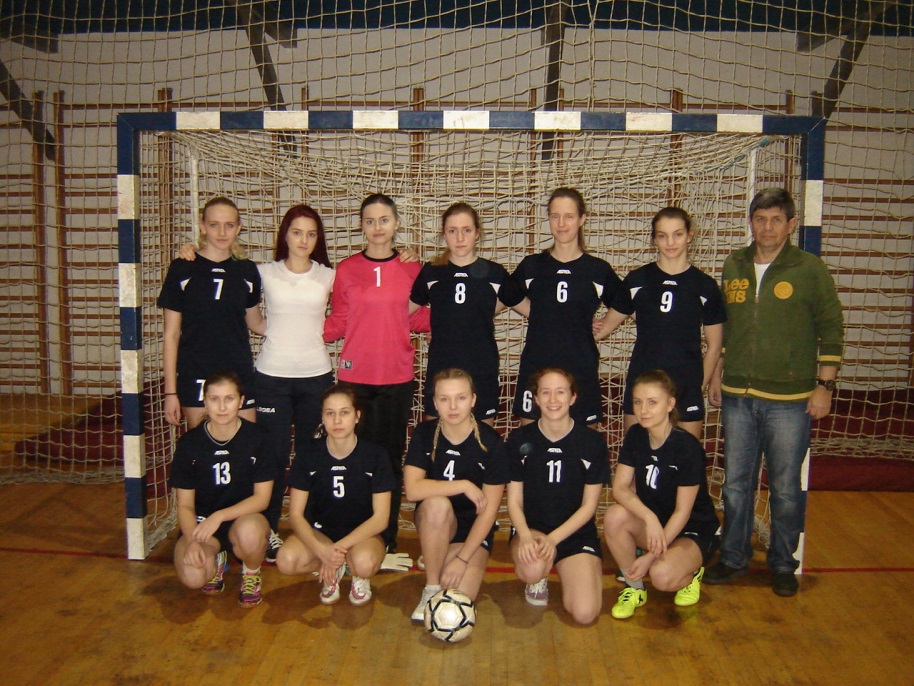 ŠŠD “Gimnazijalac ” Čakovec 